В соответствии с Федеральным законом от 06 октября 2003 года N 131-ФЗ «Об общих принципах организации местного самоуправления в Российской Федерации», Приказом Министерства экономического развития РФ от 30 августа 2011 г. № 424 «Об утверждении Порядка ведения органами местного самоуправления реестров муниципального имущества»СОБРАНИЕ ДЕПУТАТОВ ЦИВИЛЬСКОГО МУНИЦИПАЛЬНОГО ОКРУГА ЧУВАШСКОЙ РЕСПУБЛИКИ РЕШИЛО:Признать утратившим силу решение Собрания депутатов Цивильского муниципального округа Чувашской Республики от 06 апреля 2023 года № 12-22 «Об утверждении Порядка ведения реестра муниципального имущества Цивильского муниципального округа Чувашской Республики».Настоящее решение вступает в силу после его официального опубликования (обнародования) и распространяется на правоотношения, возникшие с 1 января 2023 г.ЧĂВАШ РЕСПУБЛИКИ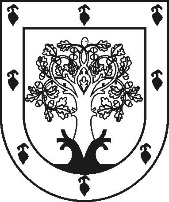 ЧУВАШСКАЯ РЕСПУБЛИКАÇĚРПӲ МУНИЦИПАЛЛĂОКРУГĔН ДЕПУТАТСЕН ПУХĂВĚЙЫШĂНУ2023 ç. июлӗн 20-мӗшӗ 15-21 №Çěрпÿ хулиСОБРАНИЕ ДЕПУТАТОВЦИВИЛЬСКОГО МУНИЦИПАЛЬНОГО ОКРУГАРЕШЕНИЕ20 июля 2023 г. № 15-21город ЦивильскО признании утратившим силу решение Собрания депутатов Цивильского муниципального округа Чувашской Республики от 06 апреля 2023 года № 12-22«Об утверждении Порядка ведения реестра муниципального имущества Цивильского муниципального округа Чувашской Республики»Председатель Собрания депутатов
Цивильского муниципального округа Чувашской Республики                                                                                              Т. В. БарановаТ. В. Баранова
Глава Цивильского
муниципального округа Чувашской  Республики                                                                                         А.В.Иванов                                                                         
Глава Цивильского
муниципального округа Чувашской  Республики                                                                                         А.В.Иванов                                                                         